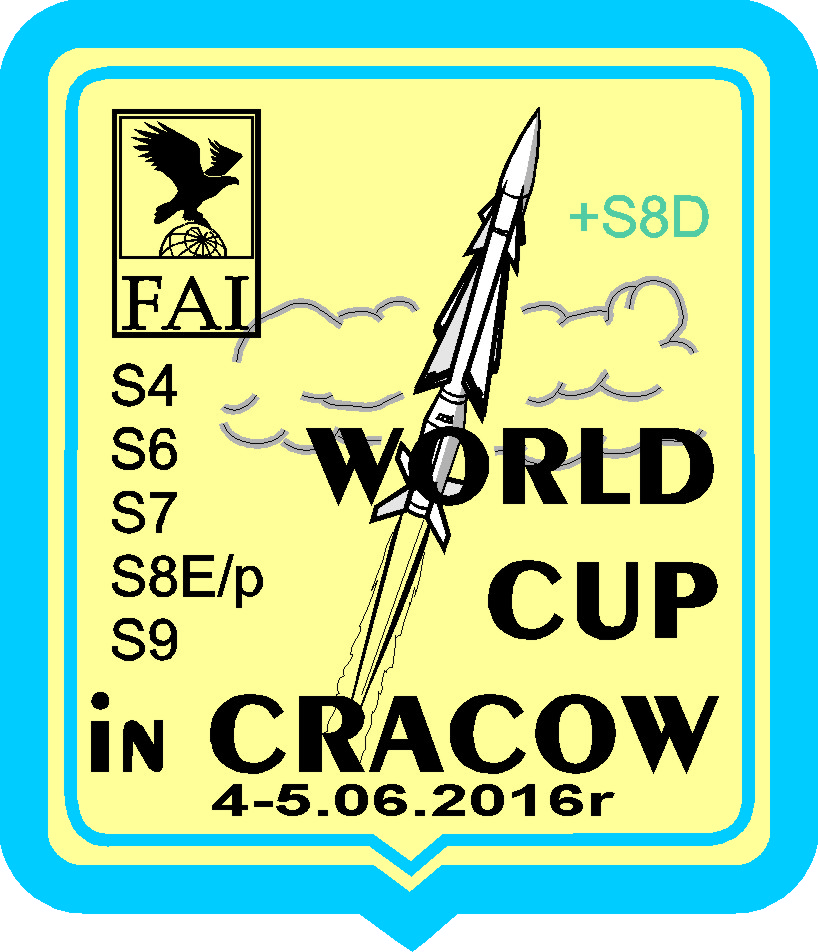 FAI events :	Saturday :	S4A 	/World Cup/				S6A	/World Cup/				S9A	/World Cup/		Sunday	S7	/World Cup/				S8E/p	/World Cup/				S8D	/Non WC ,Contest of Cup MTSR Sowiniec for juniors 					only/Contest Rules :	The competition will be held according to the present FAI rules			Sporting Code FAI, Section 4b- General and Section 4d- Space ModelsParticipation :		All competitors owning a valid international sport FAI licence			Without any restrictions, at their own expensesAwards :	Best individuals will be rewarded with sport trophies (diplomas, cups)Launching site :	The competition will take place on the Aeroklub Kraków airport in Pobiednik Wielki near Kraków / about 20	kilometers from the center of the city/                                   coordination’s : 50°04’59.65”N, 20°11’56.36”EEntry forms :	All the participants are kindly requested to confirm the participation	in the contest on the entry forms enclosed with this materialEntry forms must be send till 20 May 2016 to the address	/Earlier applications are preferred/	Tadeusz Kasprzycki	ul. Fiszera 2, 31-321 Kraków	POLAND		E-mail : t.kasprzycki@wp.plEntry fee :	Entry fee is 35 EUR for each participant/20 EUR juniors/. It cover the costs of :participation cards, informative materials, souvenirssport trophiescompetitor giftsPaymant :		In cash at the arrival /for entry fee/Protests :	Protests are possible by one hour after event in writing together with a deposit of 20 EURInsurance :	All competitors and visitors participate on their own responsibility /risk/	Organizer will not take the responsibility for any accident, damage or injury, caused by the modelsAccomodation :	Accomodation in the tent directly on the lunching site on the Aeroklub Kraków airport in Pobiednik Wielki / free/  Official languages :	English, PolishFrequncies :	35, 40 MHz, 2,4 GHzFAI Jury :	          Mr Wladimir Svec /Slovakia/	          Mr Paweł Janisiewicz /Poland/	          Mr Jerzy Boniecki /Poland/Safety Range Officer :         Mrs Ewa Dudziak Przybytek /Poland/Contest Director :	          Mr Tadeusz Kasprzycki /Poland/Time and schedule:Friday, June 3rd4.00 pm - 8.00 pm	arrival of the competitors at the airport in Pobiednik Wielki and registrationSaturday, June 4th	7.30 am	registration competitors on the launching site (airport of Aeroklub Kraków)  8.00 am – 10.00 am  delivery of the models for S7 class  9.00 am		opening ceremony  9.10 am		registration models S4A  9.30 am – 12.15 am	flights S4A12.30 am – 3.00 pm	flights S6A3.00 pm – 3.45 pm	lunch time3.45 pm – 6.30 pm	flights S9A6.30 pm – 7.00 pm	time reserved for fly-off7.30 pm		prize giving ceremony 8.15 pm		the evening meeting of all participants with a small treat and drinks 			/free/ at the airportSunday, June 5th8,30 am – 10.45 am	flights S8D/for juniors only/10.45 am – 12.45 am	flights S712.45 am – 1.30 pm	lunch time1.30 pm – 5.00 pm	flights S8E/p	5.15 pm 		prize giving ceremony and closing of the competitionIn case of bad weather or any other case the organizer reserves a right to the change the timetable.Entry FormFAI OPEN INTERNATIONAL SPACE MODELS COMPETITIONWorld Cup in Kraków June3rd– June5th 2016 	S4A, S6A, S7, S8E/p S9AFull Name :_________________________________________________National Aeroclub :___________________________________________Address : ___________________________________________________E-mail : ____________________________________________________FAI Sporting Licence : ________________________________________Declare the participation in the class :S4A		S6A		S7		S8E/p		S9A							Freq.:       Chanel:S8D/non WC-for juniors/      Prototyp Model S7 ; ___________________________________________		    Tent on the lunching site Size of T-Shirt :  M	  L 	XL 	 XXLDate :…………..   			Signature ………………..Please return to the organizer not later than May 20th 2016